Name:___________________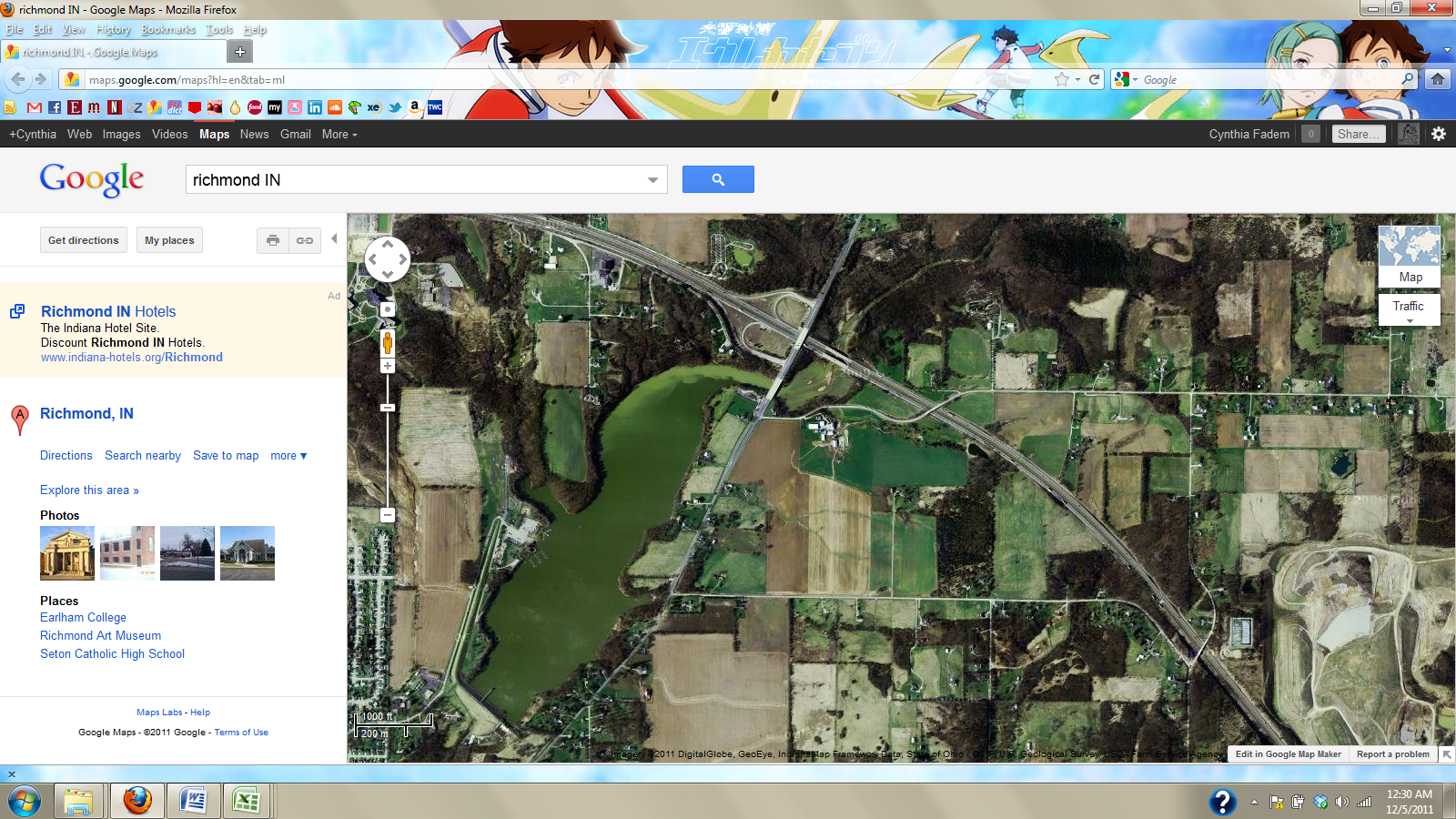 due: today!Middlefork Reservoir crest elevation is 971 ft. Use the map and graphs to calculate reservoir area, range in water elevation in 1985 and 2005, change in volume in 1985 and 2005, andchange in average volume between 1985 and 2005.Evaluate whether you think the reservoir has changed substantially over these 20 yr and list the additional data you would need to evaluate more accurately the reservoir's evolution.